KANDLA PORT TRUST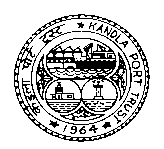 ISO 9001:2008 & ISO 14001:2004 Certified Port(ADVERTISEMENT NO. GA/PS/1218/Pilot/2017 dated 22/08/2017)	The Kandla Port is a vibrant, world-class multi-cargo Port offering services at multiple locations and having a dominant share of regional cargo by virtue of its ability to effectively leverage its locations and land resources for facilitation of growth of economic activities and investments, with the objective of developing mutually beneficial and sustainable linkages with port based industries and users, thereby, making Kandla the driver of economic growth in the region and India.The Kandla Port Trust invites applications from eligible and capable persons for filling up the following posts:*In addition to Basic Pay, benefits like DA on Industrial Pattern, Accommodation/HRA, Gratuity, cafeteria allowance, PF, Group Insurance, Medical facilities, Encashment of Earned Leave, etc. would be admissible as per Rules. The remuneration at the minimum of pay scale including pay+IDA+Cafeteria etc.,which comes to Rs. 83,000/- approx and pay scale is to be revised w.e.f. 01/01/2017. GENERAL INSTRUCTIONS / CONDITIONS: 1.	Only Indian Nationals are eligible to apply.  While applying for the post, the applicant should ensure that he fulfills the eligibility criteria and other norms mentioned above.  In case, it is detected at any stage of recruitment that a candidate does not fulfill the eligibility norms and/or that he has furnished any incorrect / false information or has suppressed any material fact(s), his candidature will stand automatically cancelled.  If any of the above shortcoming(s) is / are detected even after appointment, his services are liable to be terminated without any notice.2.	The mere fact that a candidate has submitted the application against the advertisement would not bestow upon him the right to be called for the test / interview for selection.Contd…2-2-3	Employees working in Central & State Government/Semi-Govt./ Govt. Autonomous Bodies/CPSEs must apply through proper channel / submit NOC at the time of interview. 4.	The crucial date for determining the eligibility criteria for qualification, experience and age shall be     01/08/2017.5.	The number of vacancies indicated in the advertisement may increase/ decrease / be cancelled at the discretion of Kandla Port Trust Management, if needed, without any further notice and without assigning any reasons thereof.6.	The Management reserves the right to shortlist and restrict the number of candidates for test / personal interview on the basis of qualifications and experience by adopting the appropriate selection criteria.7.	Canvassing in any form will disqualify the candidature.HOW TO APPLY: (i)	E-mail ID/ phone number/present address given in the application should be valid and functional for at least 6 months from the date of submission of application.(ii)	The applicant shall take a print-out of the application form at KANDLA PORT TRUST website: www.kandlaport.gov.in and send the same, duly filled in, along with recent passport size photograph affixed on the right hand corner of the application and self-attested copies of education/ experience/ age certificate(s) and SC/ST/OBC certificates so as to reach the same on or before  15/09/2017  at the following address:The Secretary,Kandla Port Trust,Administrative Office Building,Gandhidham (Kutch),Gujarat – 370201(iii)	The Kandla Port Trust will not be responsible for any postal delay / loss in transit in submission of documents within specified time.  No request in this regard will be entertained.  Incomplete applications or applications received late shall be summarily rejected.   Dy. Secretary (Personnel)Kandla Port Trust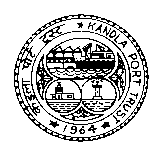 PROFORMAB I O – D A T A        ADVERTISEMENT NO. GA/PS/1218/Pilot/2017   dated_:  22/08 /17___Post applied for :  Pilot1.	Full name (in block letters)	:2.	(a) Address for communication	:	(b) Telephone No./Mobile No.	:	(c) E-Mail address			:3. 	Nationality				:		4.	Date of birth				:5.	Age as on   01/08/2017                :6.	Whether belongs to SC/ST/OBC:7.	Educational and Professional            qualifications 			:8.	Details of employment / experience in Chronological order  9. Attested copies of the following certificates are enclosed herewith:Educational / Professional Qualification Certificates		:  Experience Certificates		:Proof of Date of Birth			:Caste Certificate, if applicable	:10.	Any other relevant information		: (Signature of the applicant)Date:Sr NoName of Post & Scale of Pay `No. of Posts & CategoryUpper age limitRecruitment Rules1Pilot` 29100-54500 (IDA)6 Posts(Number of vacancies likely to vary depending upon requirement)1 Post (UR)2 Posts(OBC)2  Post (SC)1  Post (ST)40 YearsUpper-age limit is relaxable by 5 years in respect of SC/ST candidates and 3 years in respect of OBC candidates.Name of the orga-nisationPost heldScale of PayFromToNature of Duties